      I.I.S.S “C. A. Dalla Chiesa”                                    Mod. D.04      - 1267                             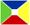 Dichiarazione disponibilità per ore aggiuntiveAL DIRIGENTE SCOLASTICO I.I.S.S. “C. A. Dalla Chiesa”Via Aldo Moro, 1 - 01027 Montefiascone (VT)Il/la sottoscritto/a  ………………………………………….………………….… in qualità di docente a tempo  indeterminato/determinato  in servizio presso questo Istituto nell’a.s.  ……………………..……………………DICHIARAla propria disponibilità ad effettuare ore aggiuntive per le seguenti materie:Montefiascone  …………………………………         Firma del richiedente ……………………………………………..1234VISTO: Il Dirigente ScolasticoVISTO: Il  D.S.G.A.